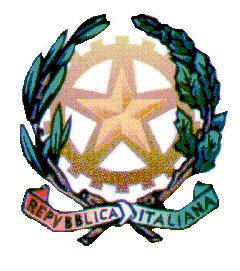 AMBITO TERRITORIALE N. 4ISTITUTO COMPRENSIVO STATALE“ BEATO FRANCESCO MARIA GRECO"Via Don Luigi Sturzo, 22 – A C R I (CS) –Tel. e Fax 0984/953853C.F.:85000290784 @ e-mail: csic899004@istruzione.it/csic899004@pec.istruzione.itwww.icbeatofrancescomariagreco.edu.it  OGGETTO: Griglia di valutazione: “Educatore professionale” (ALLEGATO 2) Avviso pubblico di selezione per n. 2 Educatori Professionali a favore di minori a rischio di disagio socio-educativo e soggetti con disabilità dell’Istituto Comprensivo I.C. beato Francesco Maria Greco di Acri CANDIDATA/O: 	Luogo e data:  	                                                                     In fede(La/Il candidata/o)Area ATITOLI DI ACCESSOTITOLI DI ACCESSOTITOLI DI ACCESSOTITOLI DI ACCESSOTITOLI DI ACCESSOTITOLI DI ACCESSOTITOLI DI ACCESSOArea ADescrizioneDescrizionePunteggi del titoloPunteggi del titoloPuntiPunteggio dichiarato dalCandidatoPunteggio attribuito dall’IstitutoA.1Titolo di accesso:⎕ Laurea Specialistica (3+2) o magistrale di Educatore ⎕ Professionale Socio Pedagogico⎕ Laurea Specialistica (3+2)  in Scienze dell’Educazione⎕ Laurea triennale di Educatore professionale, Scienze dell’Educazione⎕ Laurea Specialistica (3+2) o magistrale in Psicologia⎕ Laurea Specialistica (3+2) o magistrale in Pedagogia⎕Laurea triennale, specialistica (3+2) in Scienze del Servizio Sociale⎕ Laurea in Scienze della Formazione PrimariaTitolo di accesso:⎕ Laurea Specialistica (3+2) o magistrale di Educatore ⎕ Professionale Socio Pedagogico⎕ Laurea Specialistica (3+2)  in Scienze dell’Educazione⎕ Laurea triennale di Educatore professionale, Scienze dell’Educazione⎕ Laurea Specialistica (3+2) o magistrale in Psicologia⎕ Laurea Specialistica (3+2) o magistrale in Pedagogia⎕Laurea triennale, specialistica (3+2) in Scienze del Servizio Sociale⎕ Laurea in Scienze della Formazione PrimariaVoto inferiore opari ad 80/110Voto inferiore opari ad 80/1106A.1Titolo di accesso:⎕ Laurea Specialistica (3+2) o magistrale di Educatore ⎕ Professionale Socio Pedagogico⎕ Laurea Specialistica (3+2)  in Scienze dell’Educazione⎕ Laurea triennale di Educatore professionale, Scienze dell’Educazione⎕ Laurea Specialistica (3+2) o magistrale in Psicologia⎕ Laurea Specialistica (3+2) o magistrale in Pedagogia⎕Laurea triennale, specialistica (3+2) in Scienze del Servizio Sociale⎕ Laurea in Scienze della Formazione PrimariaTitolo di accesso:⎕ Laurea Specialistica (3+2) o magistrale di Educatore ⎕ Professionale Socio Pedagogico⎕ Laurea Specialistica (3+2)  in Scienze dell’Educazione⎕ Laurea triennale di Educatore professionale, Scienze dell’Educazione⎕ Laurea Specialistica (3+2) o magistrale in Psicologia⎕ Laurea Specialistica (3+2) o magistrale in Pedagogia⎕Laurea triennale, specialistica (3+2) in Scienze del Servizio Sociale⎕ Laurea in Scienze della Formazione PrimariaVoto tra 81 e100/110Voto tra 81 e100/1108A.1Titolo di accesso:⎕ Laurea Specialistica (3+2) o magistrale di Educatore ⎕ Professionale Socio Pedagogico⎕ Laurea Specialistica (3+2)  in Scienze dell’Educazione⎕ Laurea triennale di Educatore professionale, Scienze dell’Educazione⎕ Laurea Specialistica (3+2) o magistrale in Psicologia⎕ Laurea Specialistica (3+2) o magistrale in Pedagogia⎕Laurea triennale, specialistica (3+2) in Scienze del Servizio Sociale⎕ Laurea in Scienze della Formazione PrimariaTitolo di accesso:⎕ Laurea Specialistica (3+2) o magistrale di Educatore ⎕ Professionale Socio Pedagogico⎕ Laurea Specialistica (3+2)  in Scienze dell’Educazione⎕ Laurea triennale di Educatore professionale, Scienze dell’Educazione⎕ Laurea Specialistica (3+2) o magistrale in Psicologia⎕ Laurea Specialistica (3+2) o magistrale in Pedagogia⎕Laurea triennale, specialistica (3+2) in Scienze del Servizio Sociale⎕ Laurea in Scienze della Formazione PrimariaVoto tra 101 e110/110Voto tra 101 e110/11010A.1Titolo di accesso:⎕ Laurea Specialistica (3+2) o magistrale di Educatore ⎕ Professionale Socio Pedagogico⎕ Laurea Specialistica (3+2)  in Scienze dell’Educazione⎕ Laurea triennale di Educatore professionale, Scienze dell’Educazione⎕ Laurea Specialistica (3+2) o magistrale in Psicologia⎕ Laurea Specialistica (3+2) o magistrale in Pedagogia⎕Laurea triennale, specialistica (3+2) in Scienze del Servizio Sociale⎕ Laurea in Scienze della Formazione PrimariaTitolo di accesso:⎕ Laurea Specialistica (3+2) o magistrale di Educatore ⎕ Professionale Socio Pedagogico⎕ Laurea Specialistica (3+2)  in Scienze dell’Educazione⎕ Laurea triennale di Educatore professionale, Scienze dell’Educazione⎕ Laurea Specialistica (3+2) o magistrale in Psicologia⎕ Laurea Specialistica (3+2) o magistrale in Pedagogia⎕Laurea triennale, specialistica (3+2) in Scienze del Servizio Sociale⎕ Laurea in Scienze della Formazione PrimariaVoto di 110 elode/110Voto di 110 elode/11012Area BTITOLI CULTURALITITOLI CULTURALITITOLI CULTURALITITOLI CULTURALITITOLI CULTURALITITOLI CULTURALITITOLI CULTURALIArea BDescrizionePunti per ogni titoloPunti per ogni titoloMaxMaxB.1Corso di Specializzazione per le Attività di Sostegno Didattico agli Alunni con Disabilità5555B.2Per ogni Master universitario di I e II livello e/o Diploma diperfezionamento attinente (non inferiore a un anno per 60 CFU)551010B.3Laurea in aggiunta al titolo di accesso3333Area CESPERIENZE LAVORATIVEESPERIENZE LAVORATIVEESPERIENZE LAVORATIVEESPERIENZE LAVORATIVEESPERIENZE LAVORATIVEESPERIENZE LAVORATIVEESPERIENZE LAVORATIVEArea CDescrizionePunti per ciascuna esperienzaPunti per ciascuna esperienzaMaxMaxC.1Servizio in qualità di educatore svolto nelle istituzioni scolastiche (Si calcola un servizio svolto non inferiore a 120 ore)332424C.2Servizio in qualità di educatore svolto nelle istituzioni  extrascolastiche, pubbliche, private o paritarie (Si calcola un servizio svolto non inferiore a 120 ore)332424C.3Servizio in qualità di docente di sostegno svolto nelle istituzioniscolastiche (Si valuta solo la nomina per l’intero anno – almeno 180 gg)221616TOTALETOTALE==